На солнечной поляночке.Экологический турнир (в старшей группе)Задачи: - расширять знания детей о природе;               - развивать быстроту реакции, сообразительность, находчивость,                    - воспитывать интерес и любовь к природе.Материал: Лепестки цветов, вырезанные из цветного картона; аудиозапись релаксационной музыки; два камушка; 4совка для мусора; «мусор».Ход турнира:В турнире принимают участие  две команды – «Садовые цветочки» и «Полевые цветочки». Ведущий представляет жюри. После каждого конкурса подводят итоги.Ведущий: Наша планета ЗемляОчень щедра и богата:Горы, леса и поля –Дом наш родимый, ребята!Давайте будем беречь планету,Другой такой нет на свете.Развеем над нею тучи и дым,В обиду её никому не дадим!Беречь будем птиц, насекомых, зверей.От этого станем мы только добрей.Украсим всю Землю садами, цветами.Такая планета нужна нам с вами!1ребёнок:Вот оно какое, наше летоЛето яркой зеленью одето,Лето жарким солнышком согрето.Дышит лето ветерком.2 ребёнок:Мы покрыты бронзовым загаром,Ягоды в лесу горят пожаром,Любим лето жаркое недаром, Лето – это хорошо!3 ребёнок:На зелёной солнечной опушкеПрыгают зелёные лягушки,И танцуют бабочки-подружки,Расцветает всё кругом!Ведущий:Много тайн и загадок скрывает от нас природа. Но мы с вами ходили на экскурсии, много наблюдали, узнавали интересные сведения о жизни растений и животных из книг, рассматривали картины, иллюстрации о природе. Я думаю, что вы знаете ответы на многие вопросы. Сейчас пришло время проверить ваши знания в экологическом турнире «На солнечной поляночке».Звучит музыка и в зал входит Лесовичок.Лесовичок:Здравствуйте, ребята! Очень часто мы с вами встречались и стали давно хорошими друзьями. Сегодня я принёс интересные задания, в которых вы сможете проявить смекалку и знания, полученные на занятиях.Разминка для ума~ В какое время года чаще бывает гроза? (Летом)~ Кто спит вниз головой? (Летучая мышь)~ Когда заяц серый? (Летом)~ Какого цвета листья на деревьях зимой? (Их нет на деревьях зимой)~ В какое время года собирают землянику? (Летом)~ В какое время года у ёлки опадают листья? (У ёлки хвоя не опадает)Жюри подводит итоги, чья команда набрала больше очков.Игра «Собери букет»Командам раздают лепестки цветов, вырезанные из цветного картона. Победит та команда, которая быстрее выложит букеты из цветов.Ведущий:Потрудились вы не мало, а сейчас вместе с Лесовичком давайте отдохнём на Цветочной полянке. (под релаксационную музыку)Релаксация « На цветочной полянке»Реснички опускаются (дышится легко, свободно, ровно)Глазки закрываются (закрываю глаза)Мы спокойно отдыхаемСном волшебным засыпаемШея не напряженаИ расслаблена она.Игра «Камушек»Дети каждой команды  становятся в шеренгу напротив друг друга. Ведущий держит в руках два камешка и объясняет правила игры:  Нужно назвать название любого цветка и передать камушек другому участнику своей команды, стоящему рядом. Камушки даются капитанам каждой команды. Победил та команда, которая больше предложила названий цветов. Конкурс «Вопрос от ЛесовичкаЛесовичок  задаёт вопросы-загадки командам по очереди:- Для чего птице хвост? (Она, как рулём управляет им во время полёта)- Растёт зелёный кустик, дотронешься – укусит. (Крапива)- Кто зимой холодной, ходит злой, голодный? (Волк)- Колючие, как ёлки, но с серыми иголками. Живут в лесу, боятся лису. (Ежи)- С хозяйкой дружит, а на чужих лает, в дом не пускает (Собака)- На лапках – царапки, мышей ловит, молоко лакает, песни распевает (Кошка)Физминутка «Цветочная зарядка»Становитесь по порядкуНа цветочную зарядку!Умываются росойИ гвоздика, и левкойРасправляют стебелькиИ пион, и васильки.Кивают нам головкамиРомашки с незабудками.Станем скоро ловкими,С весёлыми улыбками.Дети выполняют имитационные движенияЛесовичок(грустно сообщает детям): Очень часто люди приходя в лес, на луг оставляют кучу мусора после себя. Ведущий предлагает детям помочь Лесовичку собрать мусор.Игра «Пылесос»На полу разбрасывается «мусор»: фантики, бумага, и четверо детей совком для мусора без помощи рук собирают его и кладут в корзину.Ведущий Вы запомните, ребята, всех важнее чистота.От микробов и болезнейЗащищает нас она, И недаром говорят в народе – Чистота – залог здоровья!Лесовичок:Поздравляю вас, ребята, вы очень хорошо справились со всеми заданиями! Пока жюри подсчитывает результаты турнира,  я хотел бы угостить вас сладкими призами, а ещё подарить  красочный плакат «Правила поведения в лесу!». Что бы вы, ваши мамы и папы приходя в лес, знали и следовали этим не хитрым правилам! До свидания ребята, до новых встреч!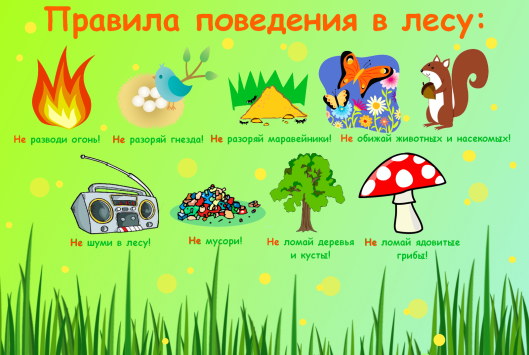 